		МУНИЦИПАЛЬНОЕ ОБРАЗОВАНИЕ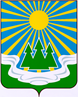 «СВЕТОГОРСКОЕ ГОРОДСКОЕ ПОСЕЛЕНИЕ» ВЫБОРГСКОГО РАЙОНА ЛЕНИНГРАДСКОЙ ОБЛАСТИСОВЕТ ДЕПУТАТОВвторого созываРЕШЕНИЕот 19 декабря  2017 года		 №  54Об исключении объектов из прогнозного плана – программы приватизации муниципального имущества 
МО «Светогорское городское поселение» на 2017 год         В соответствии с Федеральным законом от 6.10.2003 № 131-ФЗ «Об общих принципах организации местного самоуправления в РФ», Федеральным законом от 21.12.2001 № 178-ФЗ «О приватизации государственного и муниципального имущества», Федеральным законом от 21.07.1997 № 122-ФЗ «О государственной регистрации прав на недвижимое имущество и сделок с ним», решением Совета депутатов МО «Светогорское городское поселение» от 24.10.2016 № 44 «Об утверждении прогнозного плана-программы приватизации муниципального имущества МО «Светогорское городское поселение» (в редакции от 14.02.2017 № 6, от 05.09.2017 № 35), Положением о порядке и условиях приватизации муниципального имущества МО «Светогорское городское поселение», утвержденного решением Совета депутатов МО «Светогорское городское поселение» от 16.02.2016 № 9, Уставом муниципального образования «Светогорское городское поселение» Выборгского района Ленинградской области, совет депутатов  РЕШИЛ:1. Исключить из прогнозного плана – программы приватизации муниципального имущества МО «Светогорское городское поселение» на 2017 год объекты недвижимого имущества согласно приложению.2. Настоящее Решение вступает в силу после его официального опубликования в газете «Вуокса».3. Контроль за исполнением Решения возложить на постоянную действующую комиссию по экономике, бюджету и контролю за использованием муниципальной собственности.Глава муниципального образования                                  Р.А. Генералова«Светогорское городское поселение»Рассылка: дело, ОУИ, администрация, прокуратура, газета «Вуокса»                                          Приложение                                                               к решению совета депутатов МО «Светогорское городское поселение»                                                                           от 19.12. 2017 года № 541. Перечень объектов недвижимого имущества, подлежащих исключению из прогнозного плана-программы приватизации на 2017 год:№ п/пНаименование объектаАдрес(местонахождение)Год постройкиПлощадьобъекта, кв. м.1Встроенное нежилое помещение, этаж 1, номера на поэтажном плане 9, кадастровый (или условный) номер: 47-47-15/0192011-116Ленинградская область, Выборгский район, г. Светогорск, ул. Кирова, д. 1198238,62Встроенный магазин, этаж 1Ленинградская область, Выборгский район, г. Светогорск, ул. Кирова, д. 20 197693,93Здание дома культуры, инвентарный номер М00001446 с земельным участкомЛенинградская область, Выборгский район, пгт Лесогорский, шоссе Ленинградское, д.211947549,04Ангар, кадастровый номер 47:02:0000000:290 с земельным участкомЛенинградская область, Выборгский район, г. Светогорск, ул. Победы, д. 791996655,6